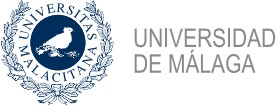 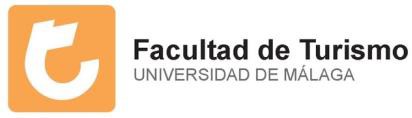 TABLA DE RECONOCIMIENTOS DE MOVILIDAD ESTUDIANTILA KREMS03CURSO 2022/2023Asignaturas en Destino:Asignaturas en Destino:Asignaturas en Destino:Asignaturas en Destino:Reconocidas en el Grado en TurismoReconocidas en el Grado en TurismoReconocidas en el Grado en TurismoReconocidas en el Grado en TurismoReconocidas en el Grado en TurismoCódigo de la asignaturaAsignatura destinoSemestresCréditosCódigo de la asignaturaNombre de la asignaturaTipoSemestresCréditos0Intercultural competenceSM220Optativa ManualOM(Optativa Manual)1er CUATRIMESTRE22FINI5VOFinance and investmentSM13PM5ILVProject ManagementSM13EM5ILVEvent ManagementSM13MIM5ILVMeeting Industry ManagementSM13STD5ILVSustainable Tourism ManagementSM13TPD5ILVTourism Product DevelopmentSM13ET5ILVE-TourismSM12